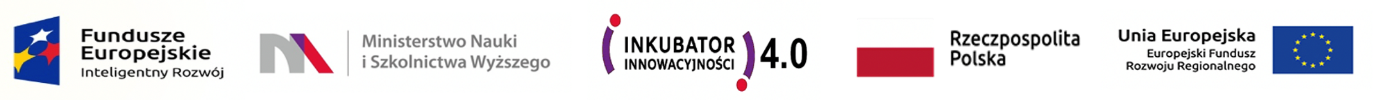 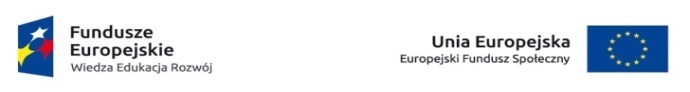 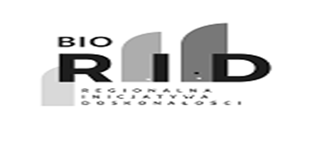 Bydgoszcz, dnia 07.12.2021 r.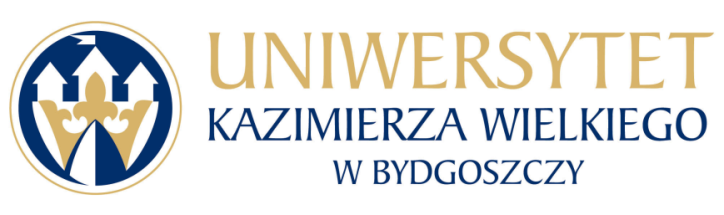 Uniwersytet Kazimierza Wielkiego w BydgoszczyAdres: 85-064 Bydgoszcz,ul. Chodkiewicza 30ZAPYTANIE OFERTOWE NR UKW/DZP-282-ZO-79/2021Uniwersytet Kazimierza Wielkiego w Bydgoszczy ul. Chodkiewicza 30, 85-064 Bydgoszcz występuje z Zapytaniem Ofertowym na realizację zamówienia:Tytuł zamówienia:  „Dostawa sprzętu biurowego i akcesoriów komputerowych na potrzeby UKW” Rodzaj zamówienia: usługa/dostawa/roboty budowlaneOpis przedmiotu zamówienia:3.1 Przedmiotem zamówienia jest dostawa sprzętu biurowego na potrzeby UKW. Zamawiający podzielił zamówienie na 10 części. Wykonawca może złożyć ofertę na dziesięć części zamówienia, czyli na całość zamówienia lub na jedną z części zamówienia, z zastrzeżeniem, iż oferta w każdej części powinna być pełna. Każda część będzie oceniana osobno przez Zamawiającego. 3.2 Szczegółowy opis przedmiotu zamówienia zawiera załącznik nr 2 do zapytania ofertowego – formularz cenowy. Zdjęcia dołączone do opisu mają charakter poglądowy.3.3 Zamawiający wymaga, aby przedmiot zamówienia:a)	spełniał wszystkie wymagane parametry techniczne i użytkoweb)	posiadał wszystkie ważne certyfikaty, atesty, oraz zawierał oznaczenia i inne dokumenty wymagane prawem powszechnie obowiązującym,c)	był wolny od wad fizycznych i prawnychd)	był dopuszczony do obrotu handlowego na obszarze Polski zgodnie z przepisami powszechnie obowiązującymie)	był fabrycznie nowyf)	spełniał wymagania w zakresie bezpieczeństwa i higieny pracy określone  w przepisach powszechnych.3.4 Zamawiający wymaga zaoferowania gwarancji zgodnie z opisem przedmiotu zamówienia zawartym 
w Formularzu Cenowym – załącznik nr 2.3.5 Termin związania ofertą : 30 dni.3.6 Zamówienie finansowane jest: a) ze środków Programu Ministra Nauki i Szkolnictwa Wyższego w ramach programu pod nazwą "Regionalna Inicjatywa Doskonałości" ( dotyczy pierwszej części zamówienia);b) w ramach projektu „Stawiamy na rozwój UKW” ( dotyczy pozycji 1 (1 szt.), 2 i 3 w drugiej części zamówienia, pozycji 1 w trzeciej części zamówienia, pozycji 2,3 i 6 w czwartej części zamówienia oraz pozycji 1 w piątej części zamówienia;c) w ramach projektu  „Uniwersytet równych szans ” ( dotyczy pozycji 1 i 8 w czwartej części zamówienia ) d) w ramach projektu " Inkubator Innowacyjności 4.0”( dotyczy pozycji 2 w piątej części zamówienia).Termin wykonania zamówienia: - do 10 dni kalendarzowych od dnia podpisania umowy.  Opis sposobu obliczania ceny:Cena musi obejmować wszelkie koszty, jakie poniesie Wykonawca z tytułu należytej oraz zgodnej z obowiązującymi przepisami realizacji przedmiotu zamówienia w tym koszty dostawy, , rozładunku itp. towaru do  miejsca wskazanego przez Zamawiającego.6. Kryteria wyboru oferty:6.1. Zamawiający oceni i porówna jedynie te oferty, które:       a) zostaną złożone przez Wykonawców nie wykluczonych przez Zamawiającego z niniejszego postępowania;      b) nie zostaną odrzucone przez Zamawiającego.6.2. Oferty zostaną ocenione przez Zamawiającego w oparciu o następujące kryteria i ich znaczenie:Obliczenia w poszczególnych kryteriach dokonane będą z dokładnością do dwóch miejsc po przecinku. Oceny Zamawiający dokona na podstawie następujących wzorów:dla kryterium „cena”: C= Cn / Co x 100 pkt x 80%gdzie:C = przyznane     punkty za cenęCn = najniższa cena ofertowa (brutto) spośród ważnych ofertCo = cena oferty ocenianejOpis kryterium:Cena to wartość wyrażona w jednostkach pieniężnych uwzględniająca podatek VAT oraz podatek akcyzowy jeżeli na podstawie odrębnych przepisów sprzedaż podlega obciążeniu podatkiem VAT oraz podatkiem akcyzowym.W kryterium tym Wykonawca może otrzymać maksymalnie 80 pkt.dla kryterium „termin realizacji zamówienia”:                                                     Tb -  liczba punktów przyznana za                                                                  				   termin realizacji w badanej ofercieOcena punktowa (Td) = -------------------------------------------------------------- x 100 pkt x 20%                                                    Tmax -  maksymalna liczba 				punktów spośród badanych ofert  Zasady przyznawania punktów w kryterium „termin realizacji zamówienia”:Opis kryterium:Zamawiający dla potrzeb wyliczenia punktacji w tym kryterium ustala minimalną 
i maksymalną ilość dni jaka będzie brana pod uwagę.Minimalny termin realizacji zamówienia to 5 dni kalendarzowych, a maksymalny termin realizacji zamówienia to 10 dni kalendarzowych liczony od dnia podpisania umowy do dnia dostarczenia towaru przez Wykonawcę do miejsca wskazanego przez Zamawiającego. Wykonawca, który złoży ofertę z najkrótszym terminem dostawy otrzyma w tym kryterium 20 pkt.Łączna ilość punktów ocenianej oferty (ocena końcowa): W = C + Tdgdzie: W – ocena końcowa, C – punkty za cenę, Td – punkty za termin realizacji zamówienia.7. Sposób przygotowania oferty:7.1	 Każdy Wykonawca może złożyć tylko jedną ofertę.7.2  Oferty należy przesłać poprzez platformę zakupową.7.3	 Oferta musi być podpisana przez osoby upoważnione do reprezentowania Wykonawcy (Wykonawców wspólnie ubiegających się o udzielenie zamówienia).7.4.	Ofertę należy przygotować na załączonym formularzu, w formie elektronicznej, w języku polskim, podpisany formularz ofertowy i inne dokumenty należy zeskanować i wysłać drogą elektroniczną używając platformy zakupowej.7.5.	Wykonawca ponosi wszelkie koszty związane z przygotowaniem i złożeniem oferty.7.6.	Oferta oraz wszelkie załączniki muszą być podpisane przez osoby upoważnione do reprezentowania Wykonawcy. Oznacza to, iż jeżeli z dokumentu (ów) określającego (ych) status prawny Wykonawcy(ów) lub pełnomocnictwa (pełnomocnictw) wynika, iż do reprezentowania Wykonawcy(ów) upoważnionych jest łącznie kilka osób dokumenty wchodzące w skład oferty muszą być podpisane przez wszystkie te osoby.7.7.	Upoważnienie osób podpisujących ofertę do jej podpisania musi bezpośrednio wynikać z dokumentów dołączonych do oferty. Oznacza to, że jeżeli upoważnienie takie nie wynika wprost 
z dokumentu stwierdzającego status prawny Wykonawcy (odpisu z właściwego rejestru lub zaświadczenia o wpisie do ewidencji działalności gospodarczej) to do oferty należy dołączyć skan oryginału lub skan poświadczonej kopii stosownego pełnomocnictwa wystawionego przez osoby do tego upoważnione.8.  Termin składania oferty i zadawania pytań do postępowania:1) Ofertę należy złożyć przez platformę zakupową w nieprzekraczalnym terminie:2) Termin zadawania pytań upływa w dniu: 09.12.2021 r. o godz. 13:009. Opis warunków udziału w postępowaniu:9.1.	nie podlegają wykluczeniu;9.2 Wykonawcy ubiegający się o zamówienia muszą spełniać łącznie niżej wymienione warunki udziału w postępowaniu dotyczące:a)	zdolności do występowania w obrocie gospodarczym;b)	uprawnień do prowadzenia określonej działalności gospodarczej lub zawodowej, o ile wynika to z odrębnych przepisów;c)	sytuacji ekonomicznej lub finansowej;d)	zdolności technicznej lub zawodowej:9.2	Nadto o udzielenie zamówienia mogą się ubiegać Wykonawcy, którzy nie są powiązani z Zamawiającym osobowo lub kapitałowo. Przez powiązania kapitałowe lub osobowe rozumie się wzajemne powiązania między beneficjentem lub osobami upoważnionymi do zaciągania zobowiązań w imieniu beneficjenta lub osobami wykonującymi w imieniu beneficjenta czynności związane z przeprowadzeniem procedury wyboru Wykonawcy a wykonawcą, polegające  w szczególności na:a)	uczestniczeniu w spółce jako wspólnik spółki cywilnej lub spółki osobowej,b)	posiadaniu co najmniej 10% udziałów lub akcji, o ile niższy próg nie wynika z przepisów prawa lub nie został określony przez IZ PO,c)	pełnieniu funkcji członka organu nadzorczego lub zarządzającego, prokurenta, pełnomocnika,d)	pozostawaniu w związku małżeńskim, w stosunku pokrewieństwa lub powinowactwa w linii prostej, pokrewieństwa drugiego stopnia lub powinowactwa drugiego stopnia w linii bocznej lub w stosunku przysposobienia, opieki lub kurateli.W celu potwierdzenia warunków udziału w postępowaniu Wykonawca powinien złożyć podpisany formularz ofertowy (załącznik nr 1).10. Oświadczenia i dokumenty wymagane dla potwierdzenia spełniania przez wykonawców warunków udziału w postępowaniu oraz o braku podstaw do wykluczenia:1) Aktualny odpis z właściwego rejestru lub z centralnej ewidencji i informacji o działalności gospodarczej, w przypadku:- podmiotów posiadających osobowość prawną jak i spółek prawa handlowego nie posiadających osobowości prawnej – wyciąg z Krajowego Rejestru Sądowego,- osób fizycznych wykonujących działalność gospodarczą – zaświadczenie o wpisie do rejestru CEIDG (Centralna Ewidencja i Informacja o Działalności Gospodarczej),- działalności prowadzonej w formie spółki cywilnej – umowa spółki cywilnej lub zaświadczenie                   o wpisie do ewidencji działalności gospodarczej każdego ze wspólników.Jeżeli w kraju miejscu zamieszkania osoby lub w kraju, w którym Wykonawca ma siedzibę lub miejsce zamieszkania, nie wydaje się dokumentów, o których mowa w ust. 10 pkt. 1) , zastępuje się je dokumentem zawierającym oświadczenie, w którym określa się także osoby uprawione do reprezentacji Wykonawcy, złożone przed właściwym organem sądowym, administracyjnym albo organem samorządu zawodowego lub gospodarczego odpowiednio kraju miejsca zamieszkania osoby lub kraju, w którym Wykonawca ma siedzibę lub miejsce zamieszkania lub przed notariuszem.Dokumenty, o których mowa powyżej,  powinny być wystawione nie wcześniej niż 6 miesięcy przed upływem terminu składania ofert. 2) Integralną częścią oferty jest wypełniony i podpisany Formularz Ofertowy, stanowiący załącznik   nr 1 do zapytania ofertowego oraz wypełniony i podpisany Formularza Cenowy stanowiący załącznik nr 2 do zapytania ofertowego. Nie złożenie wymaganych załączników, będzie skutkowało odrzuceniem oferty.3) Pełnomocnictwo do podpisania oferty (oryginał lub kopia potwierdzona za zgodność                         z oryginałem przez osobę upoważnioną) względnie do podpisania innych dokumentów składanych wraz z ofertą, o ile prawo do ich podpisania nie wynika z innych dokumentów złożonych wraz                       z ofertą. Pełnomocnictwo do reprezentowania wszystkich Wykonawców wspólnie ubiegających się                    o udzielenie zamówienia, ewentualnie umowa o współdziałaniu, z której będzie wynikać przedmiotowe pełnomocnictwo (oryginał lub kopia potwierdzona za zgodność z oryginałem przez notariusza). Pełnomocnik może być ustanowiony do reprezentowania Wykonawców                                     w postępowaniu, albo reprezentowania w postępowaniu i zawarcia umowy;Wszystkie dokumenty/załączniki muszą być podpisane przez osobę upoważnioną do składania oferty, sporządzone w języku polskim lub przetłumaczone na język polski w oryginale (lub potwierdzone „za zgodność z oryginałem”). Powyższe dokumenty należy zeskanować i wysłać drogą elektroniczną używając platformy zakupowej.11. Termin i warunki płatności: Wykonawca otrzyma wynagrodzenie po wykonaniu przedmiotu zamówienia, przelewem w terminie do 30 dni licząc od daty wpływu do siedziby Uczelni prawidłowo wystawionego rachunku/faktury.12. Zamawiający zastrzega sobie prawo wyboru oferty o cenie wyższej, przy czym w takim wypadku uzasadni dokonanie wyboru. 13. Zamawiający zastrzega sobie prawo odwołania ogłoszenia o zamówieniu w przypadku zaistnienia uzasadnionych przyczyn, jak również prawo unieważnienia  ogłoszenia o zamówieniu bez podania przyczyny.14. Zgodnie z art. 13 ust. 1 i 2 rozporządzenia Parlamentu Europejskiego i Rady (UE) 2016/679 z dnia 27 kwietnia 2016 r. w sprawie ochrony osób fizycznych w związku z przetwarzaniem danych osobowych i w sprawie swobodnego przepływu takich danych oraz uchylenia dyrektywy 95/46/WE (ogólne rozporządzenie o ochronie danych) (Dz. Urz. UE L 119 z 04.05.2016, str. 1), dalej „RODO”, zamawiający informuje, że:administratorem Pani/Pana danych osobowych jest Uniwersytet Kazimierza Wielkiego z siedzibą przy ul. Chodkiewicza 30, 85-064 Bydgoszcz;administrator danych osobowych powołał Inspektora Ochrony Danych nadzorującego prawidłowość przetwarzania danych osobowych, z którym można skontaktować się za pośrednictwem adresu e-mail: iod@ukw.edu.pl;Pani/Pana dane osobowe przetwarzane będą na podstawie art. 6 ust. 1 lit. c RODO w celu związanym z postępowaniem o udzielenie zamówienia publicznego prowadzonym w trybie zapytania ofertowego;odbiorcami Pani/Pana danych osobowych będą osoby lub podmioty, którym udostępniona zostanie dokumentacja postępowania w oparciu o art. 8 oraz art. 96 ust. 3 ustawy z dnia 29 stycznia 2004 r. – Prawo zamówień publicznych (Dz. U. z 2017 r. poz. 1579 i 2018), dalej „ustawa Pzp”;  Pani/Pana dane osobowe będą przechowywane, zgodnie z art. 97 ust. 1 ustawy Pzp, przez okres 4 lat od dnia zakończenia postępowania o udzielenie zamówienia, a jeżeli czas trwania umowy przekracza 4 lata, okres przechowywania obejmuje cały czas trwania umowy;obowiązek podania przez Panią/Pana danych osobowych bezpośrednio Pani/Pana dotyczących jest wymogiem ustawowym określonym w przepisach ustawy Pzp, związanym z udziałem w postępowaniu o udzielenie zamówienia publicznego; konsekwencje niepodania określonych danych wynikają z ustawy Pzp;w odniesieniu do Pani/Pana danych osobowych decyzje nie będą podejmowane w sposób zautomatyzowany, stosowanie do art. 22 RODO;posiada Pani/Pan:na podstawie art. 15 RODO prawo dostępu do danych osobowych Pani/Pana dotyczących;na podstawie art. 16 RODO prawo do sprostowania Pani/Pana danych osobowych 1;na podstawie art. 18 RODO prawo żądania od administratora ograniczenia przetwarzania danych osobowych z zastrzeżeniem przypadków, o których mowa w art. 18 ust. 2 RODO 2;prawo do wniesienia skargi do Prezesa Urzędu Ochrony Danych Osobowych, gdy uzna Pani/Pan, że przetwarzanie danych osobowych Pani/Pana dotyczących narusza przepisy RODO;nie przysługuje Pani/Panu:w związku z art. 17 ust. 3 lit. b, d lub e RODO prawo do usunięcia danych osobowych;prawo do przenoszenia danych osobowych, o którym mowa w art. 20 RODO;na podstawie art. 21 RODO prawo sprzeciwu, wobec przetwarzania danych osobowych, gdyż podstawą prawną przetwarzania Pani/Pana danych osobowych jest art. 6 ust. 1 lit. c RODO.1  Wyjaśnienie: skorzystanie z prawa do sprostowania nie może skutkować zmianą wyniku postępowania
o udzielenie zamówienia publicznego ani zmianą postanowień umowy w zakresie niezgodnym 
z ustawą Pzp oraz nie może naruszać integralności protokołu oraz jego załączników.2 Wyjaśnienie: prawo do ograniczenia przetwarzania nie ma zastosowania w odniesieniu do przechowywania, w celu zapewnienia korzystania ze środków ochrony prawnej lub w celu ochrony praw innej osoby fizycznej lub prawnej, lub z uwagi na ważne względy interesu publicznego Unii Europejskiej lub państwa członkowskiego.W przypadku przekazywania przez Wykonawcę przy składaniu oferty danych osobowych innych osób, Wykonawca zobowiązany jest do zrealizowania wobec tych osób, w imieniu Zamawiającego obowiązku informacyjnego wynikającego z art. 14 RODO i złożenia stosownego oświadczenia zawartego w formularzu ofertowym.15. W sprawie przedmiotu zamówienia należy  kontaktować się z przedstawicielem Zamawiającego :       w sprawach merytorycznych: Krzysztof Kubiak,  tel. (052) 34-19-296,  kkubiak6@ukw.edu.pl  w sprawach formalno-prawnych:Weronika Janecka, (052) 34-19-165, zampub@ukw.edu.pl   Kanclerz UKW                                                                                                      mgr Renata MalakZałącznik nr 1                                                                                                                                             FORMULARZ OFERTOWYDO ZAPYTANIA OFERTOWEGO UKW/DZP-282-ZO-79/20211. Dane dotyczące Wykonawcy:Nazwa:	………………………………………………………………………………Siedziba:……………………………………………………………….Nr telefonu/faksu:……………………………………………Nr NIP:	………………………………………..Nr REGON:  …………………………………………….	Osoba do kontaktu, tel. e-mail:	………………………………………………………………………..2. Nawiązując do ogłoszenia w trybie Zapytania Ofertowego oferujemy wykonanie zamówienia na: „Dostawa sprzętu biurowego na potrzeby UKW” w zakresie i na warunkach określonych w Zapytaniu Ofertowym nr UKW/DZP-282-ZO-79/2021:I część zamówienia:Kryterium I - Cenawartość ofertową brutto  .....................................................................................zł słownie  ................................................................................................................... podatek od towarów i usług .....................% wartość podatku  .............……….zł         wartość netto  ........................................................................................................zł *zaokrąglić do 2 miejsc po przecinku.Kryterium II – Termin wykonania zamówienia: ____ dni kalendarzowych (podać ilość pełnych dni, maksymalnie 10 dni kalendarzowych) od dnia przesłania zlecenia.II część zamówienia:Kryterium I - Cenawartość ofertową brutto  .....................................................................................zł słownie  ................................................................................................................... podatek od towarów i usług .....................% wartość podatku  .............……….zł         wartość netto  ........................................................................................................zł *zaokrąglić do 2 miejsc po przecinku.Kryterium II – Termin wykonania zamówienia: ____ dni  kalendarzowych (podać ilość pełnych dni, maksymalnie 10 dni kalendarzowych) od dnia przesłania zlecenia.III część zamówienia:Kryterium I - Cenawartość ofertową brutto  .....................................................................................zł słownie  ................................................................................................................... podatek od towarów i usług .....................% wartość podatku  .............……….zł         wartość netto  ........................................................................................................zł *zaokrąglić do 2 miejsc po przecinku.Kryterium II – Termin wykonania zamówienia: ____ dni kalendarzowych (podać ilość pełnych dni, maksymalnie 10 dni kalendarzowych ) od dnia przesłania zlecenia.IV część zamówienia:Kryterium I - Cenawartość ofertową brutto  .....................................................................................zł słownie  ................................................................................................................... podatek od towarów i usług .....................% wartość podatku  .............……….zł         wartość netto  ........................................................................................................zł *zaokrąglić do 2 miejsc po przecinku.Kryterium II – Termin wykonania zamówienia: ____ dni kalendarzowych (podać ilość pełnych dni, maksymalnie 10 dni kalendarzowych ) od dnia przesłania zlecenia.V część zamówienia:Kryterium I - Cenawartość ofertową brutto  .....................................................................................zł słownie  ................................................................................................................... podatek od towarów i usług .....................% wartość podatku  .............……….zł         wartość netto  ........................................................................................................zł *zaokrąglić do 2 miejsc po przecinku.Kryterium II – Termin wykonania zamówienia: ____ dni kalendarzowych (podać ilość pełnych dni, maksymalnie 10 dni kalendarzowych ) od dnia przesłania zlecenia.VI część zamówienia:Kryterium I - Cenawartość ofertową brutto  .....................................................................................zł słownie  ................................................................................................................... podatek od towarów i usług .....................% wartość podatku  .............……….zł         wartość netto  ........................................................................................................zł *zaokrąglić do 2 miejsc po przecinku.Kryterium II – Termin wykonania zamówienia: ____ dni kalendarzowych (podać ilość pełnych dni, maksymalnie 10 dni kalendarzowych ) od dnia przesłania zlecenia.VII część zamówienia:Kryterium I - Cenawartość ofertową brutto  .....................................................................................zł słownie  ................................................................................................................... podatek od towarów i usług .....................% wartość podatku  .............……….zł         wartość netto  ........................................................................................................zł *zaokrąglić do 2 miejsc po przecinku.Kryterium II – Termin wykonania zamówienia: ____ dni kalendarzowych (podać ilość pełnych dni, maksymalnie 10 dni kalendarzowych ) od dnia przesłania zlecenia.VIII część zamówienia:Kryterium I - Cenawartość ofertową brutto  .....................................................................................zł słownie  ................................................................................................................... podatek od towarów i usług .....................% wartość podatku  .............……….zł         wartość netto  ........................................................................................................zł *zaokrąglić do 2 miejsc po przecinku.Kryterium II – Termin wykonania zamówienia: ____ dni kalendarzowych (podać ilość pełnych dni, maksymalnie 10 dni kalendarzowych ) od dnia przesłania zlecenia.IX część zamówienia:Kryterium I - Cenawartość ofertową brutto  .....................................................................................zł słownie  ................................................................................................................... podatek od towarów i usług .....................% wartość podatku  .............……….zł         wartość netto  ........................................................................................................zł *zaokrąglić do 2 miejsc po przecinku.Kryterium II – Termin wykonania zamówienia: ____ dni kalendarzowych (podać ilość pełnych dni, maksymalnie 10 dni kalendarzowych ) od dnia przesłania zlecenia.X część zamówienia:Kryterium I - Cenawartość ofertową brutto  .....................................................................................zł słownie  ................................................................................................................... podatek od towarów i usług .....................% wartość podatku  .............……….zł         wartość netto  ........................................................................................................zł *zaokrąglić do 2 miejsc po przecinku.Kryterium II – Termin wykonania zamówienia: ____ dni kalendarzowych (podać ilość pełnych dni, maksymalnie 10 dni kalendarzowych ) od dnia przesłania zlecenia.3. Oświadczam/my, że w cenie oferty zostały uwzględnione wszystkie koszty związane 
z   wykonaniem przedmiotu zamówienia.4. Oświadczam/my, że spełniamy warunki udziału w postępowaniu zgodnie z ust. 9 Zapytania Ofertowego nr UKW-DZP-282-ZO-79/2021.5. Oświadczam/my, że zapoznaliśmy się z Zapytaniem Ofertowym oraz wyjaśnieniami 
i ewentualnymi zmianami Zapytania Ofertowego przekazanymi przez Zamawiającego i uznajemy się za związanych określonymi w nich postanowieniami i zasadami postępowania.6. Zobowiązuje/my się wykonać przedmiot zamówienia z należytą starannością. 7. Zgadzam/my się na przetwarzanie danych osobowych zgodnie z obowiązującymi, w tym zakresie przepisami prawnymi.8. Oświadczam/my, że nie jesteśmy  powiązani z Zamawiającym osobowo lub kapitałowo. Przez powiązania kapitałowe lub osobowe rozumie się wzajemne powiązania między beneficjentem lub osobami upoważnionymi do zaciągania zobowiązań w imieniu beneficjenta lub osobami wykonującymi w imieniu beneficjenta czynności związane z przeprowadzeniem procedury wyboru Wykonawcy a wykonawcą, polegające  w szczególności na:uczestniczeniu w spółce jako wspólnik spółki cywilnej lub spółki osobowej,posiadaniu co najmniej 10% udziałów lub akcji, o ile niższy próg nie wynika z przepisów prawa lub nie został określony przez IZ PO,pełnieniu funkcji członka organu nadzorczego lub zarządzającego, prokurenta, pełnomocnika,pozostawaniu w związku małżeńskim, w stosunku pokrewieństwa lub powinowactwa w linii prostej, pokrewieństwa drugiego stopnia lub powinowactwa drugiego stopnia w linii bocznej lub w stosunku przysposobienia, opieki lub kurateli.9. Oświadczam/my, że wypełniłem obowiązki informacyjne przewidziane w art. 13 lub art. 14 RODO1 wobec osób fizycznych, od których dane osobowe bezpośrednio lub pośrednio pozyskałem 
w celu ubiegania się o udzielenie zamówienia publicznego w niniejszym postępowaniu2.10. Załącznikami do oferty są:     a) ……………………………………………..     b) ……………………………………………..     c) ………………………………………………								…………………………………..								Podpis Wykonawcy/ osoby uprawnionej1  rozporządzenie Parlamentu Europejskiego i Rady (UE) 2016/679 z dnia 27 kwietnia 2016 r. w sprawie ochrony osób fizycznych w związku z przetwarzaniem danych osobowych i w sprawie swobodnego przepływu takich danych oraz uchylenia dyrektywy 95/46/WE (ogólne rozporządzenie o ochronie danych) (Dz. Urz. UE L 119 z 04.05.2016, str. 1).2 w przypadku, gdy wykonawca nie przekazuje danych osobowych innych, niż bezpośrednio jego dotyczących, oświadczenia wykonawca nie składa (usunięcie treści oświadczenia np. przez jego wykreślenie).Załącznik nr 2FORMULARZ CENOWYI część zamówienia:         ............………..........................................................(podpis Wykonawcy lub upoważnionego przedstawiciela)II część zamówienia:         ............………..........................................................								(podpis Wykonawcy lub upoważnionego przedstawiciela)III część zamówienia:                  ............………..........................................................(podpis Wykonawcy lub upoważnionego przedstawiciela)IV część zamówienia:  ............………..........................................................(podpis Wykonawcy lub upoważnionego przedstawiciela)V część zamówienia:  ............………..........................................................(podpis Wykonawcy lub upoważnionego przedstawiciela)VI część zamówienia:  ............………..........................................................(podpis Wykonawcy lub upoważnionego przedstawiciela)VII część zamówienia:  ............………..........................................................(podpis Wykonawcy lub upoważnionego przedstawiciela)VIII część zamówienia:............………..........................................................(podpis Wykonawcy lub upoważnionego przedstawiciela)IX część zamówienia:............………..........................................................(podpis Wykonawcy lub upoważnionego przedstawiciela)X część zamówienia:............………..........................................................(podpis Wykonawcy lub upoważnionego przedstawiciela)Załącznik nr 3Umowa / projektzawarta w dniu ………….. roku pomiędzy:1.	 Uniwersytetem Kazimierza Wielkiego w Bydgoszczy, adres: 85 – 064 Bydgoszcz, 
ul. Chodkiewicza 30, NIP 5542647568, REGON 340057695, zwanym dalej „Zamawiającym”, reprezentowanym przez:mgr Renatę Malak – Kanclerza UKWprzy kontrasygnacie mgr Renaty Stefaniak – Kwestoraa2. 	……………………………………………………………………………………………………………….. ……………………………………………………………………………………………………………….. ………………………………………………………………………………………………………………..…………………...……………………………………………………………………………………………..Niniejsza umowa jest następstwem wyboru przez Zamawiającego oferty Wykonawcy 
w postępowaniu prowadzonym w trybie zapytania ofertowego, zgodnie z Regulaminem udzielania zamówień publicznych poniżej 130.000 złotych, pn.: „Dostawa sprzętu biurowego i akcesoriów komputerowych na potrzeby UKW” nr UKW/DZP-282-ZO-79/2021.§ 1Przedmiot umowyPrzedmiotem umowy jest dostawa papieru, sprzętu biurowego i akcesoriów komputerowych na potrzeby UKW  zgodnie z treścią oferty Wykonawcy oraz  opisem przedmiotu umowy zawartym w załączniku nr 2 (formularz cenowy) do zapytania ofertowego, który stanowi integralną część niniejszej umowy. Wykonawca zobowiązuje się, że rzeczy składające się na przedmiot umowy określony w ust. 1 stosownie do oferty Wykonawcy oraz opisu przedmiotu zamówienia będą:a)	spełniać wszystkie wymagane parametry funkcjonalne,  techniczne i użytkoweb)	posiadać wszystkie ważne certyfikaty, atesty, oraz zawierać oznaczenia i inne dokumenty wymagane prawem powszechnie obowiązującym,c)	wolne od wad fizycznych i prawnych,d)	dopuszczone do obrotu handlowego na obszarze Polski zgodnie z przepisami powszechnie obowiązującymi,e)	fabrycznie nowe i nie pochodzące z ekspozycji,f)	spełniać wymagania w zakresie bezpieczeństwa i higieny pracy określone  w przepisach powszechnych.Wykonawca zobowiązuje się wydać wraz z towarem wszystkie dokumenty, które otrzymał od producenta, a w szczególności instrukcję obsługi w języku polskim (jeżeli dotyczy danej pozycji asortymentowej). § 2Termin wykonania przedmiotu umowy oraz warunki dostawyDostawa nastąpi jednorazowo w terminie do ……. dni kalendarzowych od dnia zawarcia umowy.Zamówiony towar Wykonawca dostarczy na swój koszt i ryzyko oraz zapewniając wniesienie go do pomieszczeń wskazanych przez Zamawiającego mieszczących się przy ul. Ogińskiego 16 
w Bydgoszczy w godz. 8:00-14:00 od poniedziałku do piątku.Dniem dostarczenia przedmiotu umowy jest dzień podpisania przez Strony Umowy protokołu odbioru przedmiotu umowy  bez zastrzeżeń.Zamawiający po przyjęciu dostawy ma obowiązek nie później niż w terminie 7 (siedmiu) dni od dnia dostawy dokonać sprawdzenia dostarczonego przez Wykonawcę towaru pod względem ilościowym oraz rodzajowym w szczególności poprzez sprawdzenie czy dostarczony towar nie jest uszkodzony i posiada wszystkie parametry deklarowane w ofercie Wykonawcy i wymagane 
w opisie przedmiotu zamówienia. W razie stwierdzenia niezgodności, o których mowa w ust. 4, Zamawiający przedstawia Wykonawcy zastrzeżenia w terminie 7 dni od daty dokonania sprawdzenia.W razie stwierdzenia przez Zamawiającego, że właściwości i parametry dostarczonego towaru nie są zgodne z treścią oferty Wykonawcy i zapisami zapytania ofertowego, Wykonawca zobowiązuje się do dokonania nieodpłatnej wymiany rzeczy na taka sama ilość rzeczy zgodnych z treścią oferty i postanowieniami zapytania ofertowego w terminie 5 dni od daty zgłoszenia.§ 3Osoby odpowiedzialne za realizację umowyOsobą odpowiedzialną za realizację umowy ze strony Zamawiającego jest ………………, tel. ……………….., adres e-mail: ……………………….Osobą odpowiedzialną za realizację umowy ze strony Wykonawcy jest: ………………….…………..…, adres e-mail: ..………………………………………………………… tel. …………………………………..…Strony ustalają iż w sprawie realizacji niniejszej umowy będą kontaktować się drogą elektroniczną na adresy wskazane w ust. 1 i ust. 2, chyba, że umowa stanowi inaczej.Czynności do których odnosi się elektroniczny sposób komunikacji mogą w razie potrzeby być dokonywane również w formie pisemnej.Osoby, o których mowa w ust. 1 i 2 są również uprawnione do dokonania czynności, o których mowa w § 2 ust. 3.§ 4WynagrodzenieCzęść (podać nr)Za wykonanie przedmiotu umowy Wykonawca otrzyma wynagrodzenie w wysokości:Wartość netto: ................ PLNpodatek od towarów i usług ( VAT ) ……. % w wysokości: ................... PLNwynagrodzenie brutto: .......................... PLN(słownie: .................................................................................................................................... )§ 4aWynagrodzenie Wykonawcy w przypadku powstania obowiązku podatkowego u ZamawiającegoStrony ustalają wysokość całkowitego wynagrodzenia Wykonawcy za wykonanie przedmiotu umowy określonego w § 1 na kwotę:netto: ................................2.	Zamawiający, na podstawie złożonego przez Wykonawcę oświadczenia o powstaniu obowiązku podatkowego u Zamawiającego dolicza podatek VAT zgodnie obowiązującymi przepisami 
o podatku od towarów i usług:Wartość oferty netto: ……………………………………………..Doliczony podatek VAT: …………………………………………Wartość oferty brutto po doliczonym podatku: …….………………………..(słownie: …………………………………………………………………………… )§ 5Warunki płatnościWynagrodzenie, o którym mowa w § 4 zawiera wszystkie koszty niezbędne do prawidłowego wykonania umowy, w szczególności koszt towaru, opakowania, transportu, ubezpieczenia na czas transportu, wniesienia towaru do pomieszczeń wskazanych przez Zamawiającego.Zapłata wynagrodzenia, o którym mowa w § 4 nastąpi w razie braku zastrzeżeń Zamawiającego, co do zgodności z przedmiotem umowy dostarczonego towaru.Zapłata wynagrodzenia, o którym mowa w § 4 nastąpi przelewem bankowym na rachunek bankowy Wykonawcy wskazany w fakturze, w terminie 30 (trzydziestu) dni od daty otrzymania przez Zamawiającego prawidłowo wystawionej faktury.Strony postanawiają, że dniem zapłaty jest dzień obciążenia rachunku bankowego Zamawiającego.Wykonawca nie może bez uprzedniej zgody Zamawiającego wyrażonej na piśmie dokonać przelewu wierzytelności z tytułu wynagrodzenia, o którym mowa w § 4.Wynagrodzenie, o którym mowa w § 4 składa się z określonych w załączniku nr 2 (formularz cenowy) do zapytania ofertowego cen jednostkowych za poszczególne części przedmiotu zamówienia. Załącznik nr 2 do zapytania ofertowego stanowi  integralną część umowy. § 6Odpowiedzialność za niezgodność dostawy z przedmiotem umowyW razie stwierdzenia przez Zamawiającego wad fizycznych przedmiotu umowy w okresie obowiązywania gwarancji jakości lub rękojmi za wady, Wykonawca zobowiązuje się do niezwłocznego, jednak nie później niż w terminie 5 dni kalendarzowych od dnia powiadomienia go o tym fakcie, usunięcia wady lub - wedle wyboru Zamawiającego - dokonania wymiany rzeczy na wolną od wad na własny koszt i ryzyko. W takim wypadku dostawa towaru nastąpi według zasad określonych w § 2 ust. 3 – 6.2. Wykonawca udziela na przedmiot umowy gwarancji jakości zgodnie z opisem przedmiotu zamówienia zawartym w Formularzu Cenowym – załącznik nr 2, który stanowi integralną część niniejszej umowy. § 7Odstąpienie od umowy1.	W razie wystąpienia istotnej zmiany okoliczności powodującej, że wykonanie umowy nie leży 
w interesie publicznym, czego nie można było przewidzieć w chwili zawarcia umowy, Zamawiający może odstąpić od umowy.2.	Ponadto Zamawiający może odstąpić od umowy w przypadku gdy:Wykonawca dopuszcza się zwłoki w realizacji przedmiotu umowy, powyżej 5 dni kalendarzowych liczonych od upływu terminu określonego w §2 ust.1,w razie 2-krotnej zwłoki Wykonawcy powyżej 3 dni kalendarzowych w stosunku do terminu  określonego w §6 ust. 1, w wykonaniu zobowiązań związanych z niezgodnością dostawy 
z przedmiotem umowy,w innych przypadkach określonych w przepisach prawa, w szczególności w przepisach Kodeksu cywilnego.Odstąpienie od umowy powinno nastąpić w formie pisemnej pod rygorem nieważności takiego oświadczenia w terminie 30 dni od powzięcia wiadomości o okolicznościach wskazanych w §7 ust.1 i 2.§ 8Kary umowneWykonawca zapłaci Zamawiającemu karę umowną:za zwłokę w realizacji przedmiotu umowy (danej części zamówienia) - w wysokości 1,0 % wynagrodzenia netto o jakim mowa w § 4 za każdy dzień zwłoki, liczony od dnia następnego przypadającego po dniu, w którym zgodnie z Umową miała nastąpić dostawa do dnia dostawy włącznie.za zwłokę w wykonaniu zobowiązań o których mowa w § 6 (za daną część zamówienia, 
w której stwierdzono wadę ) - w wysokości 1 % wynagrodzenia netto o jakim mowa w § 4 za każdy dzień zwłoki, liczony od dnia następnego przypadającego po dniu, w którym zobowiązanie miało zostać wykonane do dnia zobowiązania włącznie.w przypadku odstąpienia od umowy przez Zamawiającego z przyczyn, o których mowa 
w § 7 ust. 2, w wysokości 15 % wynagrodzenia netto, o którym mowa w § 4.2. Łączna wysokość kar umownych nie może przekroczyć wartości 30% wynagrodzenia netto, o którym mowa w  §4 .3. Zamawiający ma prawo do dochodzenia odszkodowania uzupełniającego na zasadach ogólnych 
w przypadku, gdy szkoda przewyższa wartość zastrzeżonych kar umownych.4.Wykonawca wyraża zgodę na potrącenie kar umownych z przysługującego mu wynagrodzenia.§ 9Zmiany umowyZmiany umowy mogą nastąpić tylko w formie pisemnego aneksu, pod rygorem nieważności w razie zmiany osób odpowiedzialnych za realizację umowy.§ 10Postanowienia końcoweW sprawach nieuregulowanych Umową mają zastosowanie powszechnie obowiązujące przepisy, w szczególności przepisy kodeksu cywilnego.Wszelkie spory wynikłe z tej umowy będzie w pierwszej instancji rozstrzygał sąd powszechny właściwy dla siedziby Zamawiającego.Umowę sporządzono w 3 (trzech) jednobrzmiących egzemplarzach, z których 1 (jeden) egzemplarz otrzymuje Wykonawca, 2 (dwa) egzemplarze Zamawiający.	Zamawiający	Wykonawca	.........................................................	.........................................................Lp.                 KRYTERIUMWAGACena80%Termin realizacji zamówienia20%RAZEM:100%Czas dostawy liczony od dnia złożenia zamówienia do dostarczenia towaru  do 5 dni kalendarzowych6-8 dni kalendarzowych9-10 dni kalendarzowychLiczba punktów 1051do dnia:13.12.2021 r.do godz.10:00Lp.Nazwa asortymentu/specyfikacja technicznaj.m.IlośćProducent/nazwa handlowaCena jednostkowa nettoCena jednostkowa bruttoWartość netto% VATWartość brutto(cena jednostkowa netto x ilość + vat)1Monitor interaktywnyPrzekątna ekranu: 65″Wyświetlacz: 4K UHD 3840×2160, 16:9, IPS, 60HzPowierzchnia ze szkła hartowanego min. 4 mm z matową powłoką antyrefleksyjnąPunkty dotykowe: min. 32 punktyRamka o grubości maks. 10 mmWbudowany system operacyjny: Android 8Funkcja udostępniania ekranu ScreenShare i HDMI outSystem audio: min. 2x 20 WDedykowane interaktywne oprogramowanie do kreacji i wykorzystywania multimediówNanoszenie notatek niezależnie od systemuDołączone akcesoria: dwustronne magnetyczne pisaki (min. 2), uchwyt montażowy typu VESA 500×400, pilot zdalnego sterowania, kabel audio 3,5 mm (1,5m), kabel USB typu B (1,5m), kabel HDMI (2m), kabel VGA (1,8m), kabel zasilający (1,8m)Gwarancja: 24 miesiąceszt.1RAZEM:RAZEM:RAZEM:RAZEM:RAZEM:RAZEM:RAZEM:Lp.Nazwa asortymentu/specyfikacja technicznaj.m.IlośćProducent/nazwa handlowaCena jednostkowa nettoCena jednostkowa bruttoWartość netto% VATWartość brutto(cena jednostkowa netto x ilość + vat)1Kamera internetowaTyp matrycy: CMOSRozdzielczość połączeń wideo: 4K (4096 x 2160)Kompresja wideo H.264Mikrofon: wbudowany, stereoŁączność: USB 3.0Ustawienie ostrości: AutomatyczneMikrofon z funkcją redukcji szumów; Uniwersalny klips; Możliwość podpięcia do statywu; Pole widzenia min. 90°; Czujnik podczerwieni; Zastępowanie tłaWysokość  maks. 130 mmSzerokość maks. 100 mmGłębokość maks. 30 mmWaga maks. 110 g z klipsemDołączone akcesoria: Kabel USB; Osłona wizjera; Futerał podróżnyGwarancja 24 miesiąceszt.22Kamera internetowaTyp sensora: CMOSRozdzielczość: 1920 x 1080Ustawienie ostrości AutomatyczneInterfejs USBWbudowany mikrofon stereoZasięg mikrofonu: min. 1 metrPole widzenia po przekątnej: min. 78°Wysokość: maks. 45 mmSzerokość: maks. 95 mmGłębokość: maks. 75 mmWaga maks. 165 gGwarancja 24 miesiąceszt.43Kamera internetowaTyp sensora CMOSRozdzielczość 1920 x 1080Interfejs USBZasilanie USBWbudowany mikrofon Kolor CzarnyGwarancja 24 miesiąceszt. 1RAZEM:RAZEM:RAZEM:RAZEM:RAZEM:RAZEM:RAZEM:Lp.Nazwa asortymentu/specyfikacja technicznaj.m.IlośćProducent/nazwa handlowaCena jednostkowa nettoCena jednostkowa bruttoWartość netto% VATWartość brutto(cena jednostkowa netto x ilość + vat)1Klawiatura bezprzewodowaPołączenie: bezprzewodowe, w paśmie 2,4 GHzZasięg: min. do 10 mŻywotność: min. do 20 milionów kliknięćUkład QWERTYPosiada touchpadZasilanie: baterie R3: 2 x AAAKompatybilność: Windows 95, 98, XP, Vista / 7 / 8 / 10Wymiary maks.: 365 mm x 125 mmGwarancja 24 miesiąceszt.162Mysz bezprzewodowaKomunikacja: bezprzewodowa - BluetoothRozdzielczość min. 1600 dpiSensor laserowyGwarancja 24 miesiąceszt.13Mysz bezprzewodowa Mysz optycznaBezprzewodowaRozdzielczość min. 1000 dpiKomunikacja z urządzeniem poprzez nano odbiornik USB 3 przyciskiZasilanie: 1 bateria AA (dołączona)Żywotność baterii: min.12 miesięcyGwarancja 36 miesięcyszt.74Klawiatura Pełnowymiarowa, układ QWERTY, membranowaŁączność – przewodowa USBGwarancja 24 miesiąceszt.45Zestaw bezprzewodowy klawiatura + mysz Klawiatura pełnowymiarowa, klawisze multimedialne min. 5, klawiatura numeryczna, układ QWERTY, Mysz optyczna, min. 1000 dpi, 3 przyciskiŁączność – bezprzewodowa, 2,4 GHz, zasięg min. do 10m,odbiornik USBZasilanie: 4x baterie AAAKolor czarnyGwarancja 24 miesięcyzestaw 1RAZEM:RAZEM:RAZEM:RAZEM:RAZEM:RAZEM:RAZEM:Lp.Nazwa asortymentu/specyfikacja technicznaj.m.IlośćProducent/nazwa handlowaCena jednostkowa nettoCena jednostkowa bruttoWartość netto% VATWartość brutto(cena jednostkowa netto x ilość + vat)1Słuchawki przewodowe z mikrofonemTyp: nauszne
Możliwość składania Waga: maks. 155 gTyp połączenia: przewodowe, kabel Jack 3,5 mmDługość kabla: 1,2 – 1,5 m Mikrofon: Regulacja głośności Regulacja opaski słuchawek Pasmo przenoszenia: min. 200-20000 Hz Dynamika: 110 dB +/-5 dB Gwarancja 24 miesiąceszt.22Słuchawki bezprzewodowe, nauszne, z mikrofonem - Bluetooth Typ: zamknięty, dynamicznyŚrednica konwertera: min. 40 mmZakres częstotliwości aparatu słuchowego: 20 Hz - 20 kHzZakres częstotliwości mikrofonu: 100 - 20 kHzCzułość: 80 dB +/-5 dBZasięg: min. 10 m (wolna przestrzeń)Wersja Bluetooth: 5.0Zakres częstotliwości: 2,402 - 2,480 GHz, pasmo ISMBateria Polimerowa bateria litowo-jonowa 3,7 V, min. 185 mAHCzas ładowania: 2 - 3 godzinyCzas pracy: min. do 7 godzin po pełnym naładowaniuZasilanie: ładowanie z komputera przez port USB 5 V, ładowarka z wyjściem DC 5 V 300 mA (ładowarka nie musi być dołączona)Kolor: czarnyGwarancja 24 miesiąceszt.13Słuchawki bezprzewodowe Bluetooth z mikrofonemTyp: nausznePasmo przenoszenia: 20 Hz - 20 kHzImpedancja: 16-32 ΩWaga: maks. 85 gZasięg: min. do 10 mKolor: czarnyGwarancja 24 miesiąceszt. 14Słuchawki przewodowe z mikrofonemTyp: nauszne, składanePasmo przenoszenia: 20 Hz - 20 kHzImpedancja: 20 - 32 ΩZłącze Jack 3.5 mm Długość kabla 1,2-1,8 mWaga: maks. 150 gZasięg: min. do 10 mKolor: czarnyGwarancja 24 miesiąceszt.15Zestaw głośników komputerowych 2.1Moc zestawu głośników 2.1 (RMS): min. 40 W (subwoofer: min. 24 W;głośniki satelitarne: 2 x min. 8 W)Rodzaje wyjść/wejść (min.): Wejście liniowe Audio - 1 szt.Wyjście słuchawkowe - 1 szt.Wejście stereo RCA - 1 szt.Przewodowy panel sterowaniaKolor czarnyGwarancja 24 miesiąceszt.16Zestaw głośników komputerowych 2.0Moc zestawu RMS: 3 WMin. pasmo przenoszenia 120 Hz – 20 kHzWyjście słuchawkowe Zasilanie USB Wymiary maks. 75x75x85 mmWaga maks. 260 gGwarancja 24 miesiące szt.17Zestaw głośników komputerowych 2.1Moc zestawu głośników 2.1 (RMS): min. 7 W (subwoofer: min. 4 W;głośniki satelitarne: 2 x min. 1,5 W)Złacze: Jack 3.5mmPrzewodowy pilot sterowaniaKolor czarnyGwarancja 24 miesiąceszt.18Zestaw głośników komputerowych 2.1Moc zestawu głośników 2.1 (RMS): min. 200 W (subwoofer: min. 130 W;głośniki satelitarne: 2 x min. 35 W)Rodzaje wyjść/wejść (min.): Wejście liniowe Audio - 1 szt.Wyjście słuchawkowe - 1 szt.Wejście stereo RCA - 1 sztSterowanie wbudowane w głośnik Kolor czarnyGwarancja 24 miesiąceszt.19Głośnik bezprzewodowyŁączność bezprzewodowa BluetoothZasilanie: wbudowany akumulator, min. do 10 godzin pracySterowanie wbudowane w głośnikWodoodporność IPX7Funkcja zestawu głośnomówiącegoWersja Bluetooth: 5.0Możliwość sparowania z drugim głośnikiemWymiary maks. 80x110x80 mmWaga maks. 0,36 kgDołączony kabel USB-CKolor czarnyGwarancja 24 miesiące szt.110Mikrofon przewodowy Rodzaj przetwornika: pojemnościowyCzułość: -36 dB  +/-5 dBPasmo przenoszenia: 20 Hz – 20 kHzRedukcja szumówZłącza: Minijack 3,5 mm - 1 szt., Mini USB - 1 szt.Długość przewodu: 3-3,5 m Wyposażony w zawieszenie przeciwwstrząsowe i wbudowany pop filtrAkcesoria: kabel usb, podstawkaWaga maks. 370 gGwarancja 24 miesiąceszt.1RAZEM:RAZEM:RAZEM:RAZEM:RAZEM:RAZEM:RAZEM:Lp.Nazwa asortymentu/specyfikacja technicznaj.m.IlośćProducent/nazwa handlowaCena jednostkowa nettoCena jednostkowa bruttoWartość netto% VATWartość brutto(cena jednostkowa netto x ilość + vat)1Kamera sportowa z uchwytemKamera sportowa: Rozdzielczość matrycy min. 23,6 MpixRozdzielczość filmów 5K (do 30 fps); 4K (do 60 fps); FullHD 1080p (do 240 fps)Kąt widzenia min. 132°Rozdzielczość zdjęć 20 MpxWyświetlacz: Dotykowy ekran 2,32"Łączność: WiFi; Bluetooth; USBRodzaje wejść / wyjść: USB-C; Czytnik kart pamięciBateria min. 1720 mAhWodoszczelność do 10 m; Wstrząsoodporna; Odporność na uderzeniaCzujniki: Akcelerometr; Żyroskop; GPSDodatkowe informacje Filmy poklatkowe ; Nagrywanie w pętli; Wymienna bateria; Slow motion 8x; Sterowanie głosem; Dioda LED; Live-streaming; Fast charge; HDR; Poziomowanie horyzontu; Możliwość używania jako kamery internetowej; Drugi wyświetlacz 1,4"Kolor CzarnyDołączone akcesoria: Akcesoria montażowe; Kabel USB; Walizka na akcesoria; Akumulator; Uchwyt; Instrukcja; Śruba mocująca Gwarancja 24 miesiąceUchwyt do zaoferowanej kamery sportowej:Rodzaj uchwytu: Selfie stick; Mini statywSposób montażu urządzenia: UchwytRegulacja kąta nachylenia; Odporny na wstrząsyDołączone akcesoria montażoweGwarancja 24 miesięcyzestaw22Kamera sportowa Rozdzielczość matrycy min. 12 MpixRozdzielczość filmów 4K (do 60 fps); 2.7K (do 120 fps); QHD 1440p (do 120 fps); FullHD 1080p (do 240 fps)Rozdzielczość zdjęć 4240 x 2824 Wyświetlacz: Dotykowy ekran 2,00"Łączność: WiFi; Bluetooth; USBRodzaje wejść / wyjść: USB-C; Czytnik kart pamięci microSDBateria min. 1220 mAhWodoszczelność do 10 m; Wstrząsoodporna; Odporność na uderzeniaCzujniki: Akcelerometr; Żyroskop; GPSDodatkowe informacje Filmy poklatkowe; Nagrywanie w pętli; Wymienna bateria; Slow motion 8x; Sterowanie głosem; Dioda LED; Live-streaming; Fast charge; HDR; Drugi wyświetlacz min. 0,66"Kolor czarnyGwarancja 24 miesiąceszt.1RAZEM:RAZEM:RAZEM:RAZEM:RAZEM:RAZEM:RAZEM:Lp.Nazwa asortymentu/specyfikacja technicznaj.m.IlośćProducent/nazwa handlowaCena jednostkowa nettoCena jednostkowa bruttoWartość netto% VATWartość brutto(cena jednostkowa netto x ilość + vat)1Bateria do laptopa  Fujitsu Lifebook A530 pojemność: 4400-5200 mAhszt.1RAZEM:RAZEM:RAZEM:RAZEM:RAZEM:RAZEM:RAZEM:Lp.Nazwa asortymentu/specyfikacja technicznaj.m.IlośćProducent/nazwa handlowaCena jednostkowa nettoCena jednostkowa bruttoWartość netto% VATWartość brutto(cena jednostkowa netto x ilość + vat)1Telefon bezprzewodowyEkran: kolorowy LCD min.  128x160 pikseli, 6 liniiWspółpraca z analogową linią telefoniczną200 pozycji w książce telefonicznejMożliwość przekazywanie połączeń do innych słuchawek, wymiana książek telefonicznych miedzy słuchawkamiPodświetlane klawiszeMaksymalna ilość słuchawek do współpracy: min. 4Zasięg w pomieszczeniu: min. 50 mCzas rozmowy: min. 14hGwarancja 24 miesiąceszt.22Telefon bezprzewodowy – zestaw 2 słuchawek z baząEkran: LCD, monochromatycznyWspółpraca z analogową linią telefonicznąMin. 50 pozycji w książce telefonicznejMożliwość przekazywanie połączeń do innych słuchawekMaksymalna ilość słuchawek do współpracy: min. 4Zasięg w pomieszczeniu: min. 50 mCzas rozmowy: min. 18hW skład zestawu wchodzą 2 słuchawki, w tym jedna z baząGwarancja 24 miesiącezestaw33Telefon bezprzewodowy – zestaw 3 słuchawek z baząEkran: kolorowy LCD min.  128x160 pikseli, 6 liniiWspółpraca z analogową linią telefoniczną200 pozycji w książce telefonicznejMożliwość przekazywanie połączeń do innych słuchawek, wymiana książek telefonicznych miedzy słuchawkamiPodświetlane klawiszeMaksymalna ilość słuchawek do współpracy: min. 4Zasięg w pomieszczeniu: min. 50 mCzas rozmowy: min. 14hW skład zestawu wchodzą 3 słuchawki, w tym jedna z baząGwarancja 24 miesiącezestaw14Telefon stacjonarnyRodzaj: PrzewodowyWyświetlacz LCDWybieranie numeru tonowe/impulsoweRegulacja głośności dzwonka – przełącznikPamięć 40 ostatnio przychodzących połączeń zewnętrznychElektroniczny kalendarzFunkcja Flash - umożliwia współpracę z centralą wewnętrznąFunkcja Redial - powtarzanie ostatnio wybranego numeru Funkcja Hold - wyciszenie mikrofonu z muzyką w tleAparat przystosowany do zawieszenia na ścianieIdentyfikacja połączeńZasilanie 2 baterie AAAKolor: CzarnyGwarancja 24 miesiąceszt.3RAZEM:RAZEM:RAZEM:RAZEM:RAZEM:RAZEM:RAZEM:Lp.Nazwa asortymentu/specyfikacja technicznaj.m.IlośćProducent/nazwa handlowaCena jednostkowa nettoCena jednostkowa bruttoWartość netto% VATWartość brutto(cena jednostkowa netto x ilość + vat)1Niszczarkatyp cięcia: ścinki  maks. 2 x 12 mmilość jednorazowo ciętych kartek (A4/70g): min.15poziom zabezpieczenia: P-5niszczy: papier, spinacze, zszywki, płyty CD, karty płatnicze pojemność pojemnika: 23-26 litrówautomatyczny start/stopcofanie dokumentuwymiary [mm] maks.: 550x375x300gwarancja 24 miesiąceszt.12Niszczarkatyp cięcia: ścinki  maks. 4 x 35 mmilość jednorazowo ciętych kartek (A4/70g): min. 10poziom zabezpieczenia: P-4niszczy: papier, spinacze, zszywki, płyty CD, karty płatnicze pojemność pojemnika: 20-23 litrówautomatyczny start/stopcofanie dokumentuwymiary [mm] maks.: 400x350x200 gwarancja 24 miesiąceszt.13Niszczarkatyp cięcia: paskiilość jednorazowo ciętych kartek (A4/70g): min. 9niszczy: papier, płyty CD, karty płatnicze pojemność pojemnika: 14-16 litrówgwarancja 24 miesiąceSzt.1RAZEM:RAZEM:RAZEM:RAZEM:RAZEM:RAZEM:RAZEM:Lp.Nazwa asortymentu/specyfikacja technicznaj.m.IlośćProducent/nazwa handlowaCena jednostkowa nettoCena jednostkowa bruttoWartość netto% VATWartość brutto(cena jednostkowa netto x ilość + vat)1Laminarka A4Maksymalna szerokość laminowanego dokumentu: 240 mm (A4)Maksymalna grubość folii laminacyjnej: 125 µmCzas nagrzewania: 2,5 minutyGwarancja 24 miesiące szt.1RAZEM:RAZEM:RAZEM:RAZEM:RAZEM:RAZEM:RAZEM:Lp.Nazwa asortymentu/specyfikacja technicznaj.m.IlośćProducent/nazwa handlowaCena jednostkowa nettoCena jednostkowa bruttoWartość netto% VATWartość brutto(cena jednostkowa netto x ilość + vat)1Lampka biurkowa LED z wyświetlaczemLiczba punktów światła: min. 45 LED, min. 1200 lux Rodzaj gwintu: zintegrowane źródło LEDMaks. moc pojedynczego źródła światła: 5 WRegulacja barwy światła: ciepła, zimna, neutralna5 poziomów jasności2 stojaki na telefonWymiary maks.: 15/20/60 cmWaga maks.: 700 gEkran LED wyświetlający:czasdatadzieńtemperaturęRegulacja kątów nachylenia:180° lampka: góra - dół180° lampka: prawo - lewo90° ramię: góra – dółZasilanie siecioweDołączona bateria (do podtrzymania funkcji wyświetlacza)Gwarancja 24 miesiąceszt.2RAZEM:RAZEM:RAZEM:RAZEM:RAZEM:RAZEM:RAZEM: